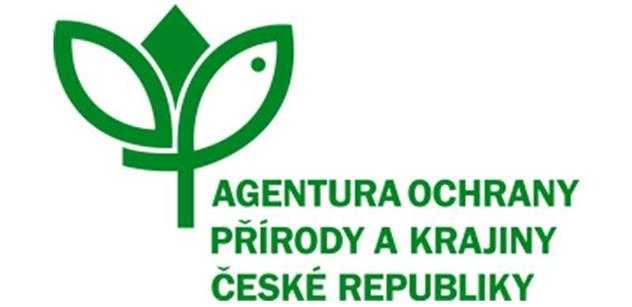 	 Objednávka služby	na základě rámcové dohody ČÍSLO: 2878/BE/2022číslo spisu: S/03272/BE/22č.j.: 3675/BE/22PPK-61a/82/22Název programu a dotační titul opatření: PPK A, A1Objednatel: 
Česká republika - Agentura ochrany přírody a krajiny ČRadresa: Kaplanova 1931/1, 148 00 Praha 11 IČO: 62933591zastupující: Mgr. František Jaskula 
ředitel RP SCHKO Beskydy (dále jen "objednatel")Zhotovitel: 
Radek Křesina Sídlo: Zuberská 765, Mořkov, CZ 742 72 IČO: 75983711 DIČ: CZ8110125243 Zhotovitel je plátcem DPH
Statutární zástupce: Radek Křesina(dále jen "zhotovitel")Objednatel touto objednávkou závazně objednává, že od zhotovitele převezme řádné plnění služby v dohodnutém rozsahu. Druh a popis činnosti: Tvorba oplocenky na kovových nosnících z uzlíkového pletiva 200 cm -  4 oplocenky o celkové délce 600m.Opatření bude provedeno v souladu se standardem AOPK: 02 005 Opatření ke zlepšení druhové skladby lesních porostů.Podrobná specifikace objednávky je uvedena v příloze - Rozpočet a specifikace díla PPK-61a/82/22, včetně mapová přílohy s určeným místem plnění. Termín dodání: 16.09.2022Cena bez DPH: 144 000Kč, DPH 21%: 30 240 Kč, Cena včetně DPH: 174 240 KčPříloha: Rozpočet a specifikace díla PPK-61a/82/22, včetně mapová přílohy s určeným místem plnění V Rožnově p.R., dne 6. 9. 2022  Podpis objednatele:....................